 Christian Böhmer
Agile Games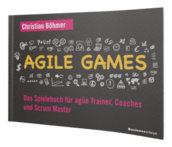 Das Spielebuch für agile Trainer, Coaches und Scrum Master.1. Auflage BusinessVillage 2020
176 SeitenISBN 978-3-86980-543-6
17,95 EuroISBN (PDF) 978-3-86980-544-3
14,95 Euro
Pressematerialien: http://www.businessvillage.de/presse-1102Komplexe Fragen und Problemstellungen lassen sich auch spielerisch angehen. Gerade agile Spiele machen den Wandel greifbar, eröffnen neue Perspektiven und ermöglichen es, Erkenntnisse und kreative Ideen in einem geschützten Spielraum zu entwickeln.Wie lassen sich agile Spiele gezielt einsetzen? Welche agilen Spiele gibt es? Wie lassen sich agile Spiele (weiter-) entwickeln? Wie funktioniert agiles Online-Gaming?Antworten darauf liefert Böhmers Buch. Anschaulich zeigt es, wie agile Spiele gezielt eingesetzt werden und welche neuen Möglichkeiten sich im spielerischen Umgang mit Herausforderungen ergeben. Böhmers Buch liefert ein umfassendes Set an agilen Spielen inklusive praktischer Tipps zur Anwendung. Von Kick-Off-Spielen über Spiele zur Vermittlung agiler Mindsets bis hin zu Strategiespielen. Dieses Buch ist die praktische Toolbox für agile Workshop-Macher.Der AutorChristian Böhmer schafft es, Komplexes einfach wirken zu lassen. Er ist spezialisiert auf agiles Arbeiten und dessen Einführung im skalierten Umfeld. Mit über zehn Jahren Trainings- und Coachingerfahrung versteht er es, Menschen nicht nur abzuholen, sondern mitzunehmen und zu begeistern. https://www.helloagile.deÜber BusinessVillageBusinessVillage ist der Verlag für die Wirtschaft. Unsere Themen sind Beruf & Karriere, Innovation & Digitalisierung, Management & Führung, Kommunikation & Rhetorik und Marketing & PR. Unsere Bücher liefern Ideen für ein neues Management und selbstbestimmtes Leben. BusinessVillage macht Lust auf Veränderung und zeigt, was geht. Update your Knowledge!PresseanfragenSie haben Interesse an honorarfreien Fachbeiträgen oder Interviews mit unseren Autoren? Gerne stellen wir Ihnen einen Kontakt her. Auf Anfrage erhalten Sie auch Besprechungsexemplare, Verlosungsexemplare, Produktabbildungen und Textauszüge. BusinessVillage GmbH
Jens Grübner
Reinhäuser Landstraße 22  
37083 GöttingenE-Mail: redaktion@businessvillage.de
Tel: +49 (551) 20 99 104
Fax: +49 (551) 20 99 105-------------------------------------Geschäftsführer: Christian HoffmannHandelsregisternummer: 3567Registergericht: Amtsgericht Göttingen